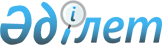 Об утверждении регламентов государственных услуг в области культуры, оказываемых в городе Алматы
					
			Утративший силу
			
			
		
					Постановление акимата города Алматы от 11 мая 2014 года N 2/339. Зарегистрировано Департаментом юстиции города Алматы 29 мая 2014 года N 1054. Утратило силу постановлением акимата города Алматы от 9 сентября 2015 года N 3/540      Сноска. Утратило силу постановлением акимата города Алматы от 09.09.2015 N 3/540 (вводится в действие по истечении десяти календарных дней после дня его первого официального опубликования).      В соответствии с Законами Республики Казахстан от 23 января 2001 года «О местном государственном управлении и самоуправлении в Республике Казахстан» и от 15 апреля 2013 года «О государственных услугах», постановлением Правительства Республики Казахстан от 24 февраля 2014 года № 140 «Об утверждении стандартов государственных услуг в области культуры», акимат города Алматы ПОСТАНОВЛЯЕТ:



      1. Утвердить прилагаемые регламенты государственных услуг:



      1) «Выдача свидетельства на право временного вывоза культурных ценностей»;



      2) «Согласование проведение научно-реставрационных работ на памятниках истории и культуры местного значения».



      2. Признать утратившим силу постановление акимата города Алматы от 02 июля 2013 года № 3/563 «Об утверждении регламента государственных услуг «Выдача свидетельства на право временного вывоза культурных ценностей» (зарегистрировано в Реестре государственной регистрации нормативных правовых актов за № 993, опубликовано 15 августа 2013 года в газетах «Алматы Ақшамы» и «Вечерний Алматы»).



      3. Управлению культуры города Алматы обеспечить размещение настоящего постановления на интернет-ресурсе акимата города Алматы.



      4. Контроль за исполнением настоящего постановления возложить на заместителя акима города Алматы З. Аманжолову.



      5. Настоящее постановление вступает в силу со дня государственной регистрации в органах юстиции и вводится в действие по истечении десяти календарных дней после дня его первого официального опубликования.

 

  

Регламент государственной услуги

«Выдача свидетельства на право временного

вывоза культурных ценностей»

1. Общие положения      1. Настоящий регламент государственной услуги «Выдача свидетельства на право временного вывоза культурных ценностей» (далее-Регламент) разработан в соответствии со стандартом государственной услуги «Выдача свидетельства на право временного вывоза культурных ценностей», утвержденным постановлением Правительства Республики Казахстан от 24 февраля 2014 года № 140 (далее - Стандарт).

      Государственная услуга «Выдача свидетельства на право временного вывоза культурных ценностей» (далее – Государственная услуга) оказывается коммунальным государственным учреждением «Управление культуры города Алматы» (далее – услугодатель), в том числе через веб-портал «электронного правительства» www.egov.kz (далее – портал).

      2. Форма оказания государственной услуги: электронная (частично автоматизированная).

      3. Результат государственной услуги - выдача свидетельства на право временного вывоза культурных ценностей.

      Форма предоставления результата оказания государственной услуги: электронная.

      Государственная услуга оказывается бесплатно физическим и юридическим лицам (далее – услугополучатель).

  

2. Описание порядка действий структурных подразделений

(работников) услугодателя в процессе оказания

государственной услуги      4. Основанием для начала процедуры (действия) по оказанию государственной услуги является наличие заявления услугополучателя с прилагаемыми документами предусмотренными пунктом 9 Стандарта.

      5. Содержание каждой процедуры (действия), входящих в состав процесса оказания государственной услуги, длительность выполнения:

      1) регистрация уполномоченным работником структурного подразделения услугодателя (далее - исполнитель) заявление на получение государственной услуги, поступившей через портал от услугополучателей.

      В случае поступления заявления на бумажном носителе, исполнителем производится регистрация через портал с заполнением всех полей и положением сканированных копий необходимых документов, представленных на бумажном носителе;

      2) выбор руководством услугодателя ответственного исполнителя;

      3) рассмотрение исполнителем документов, представленных в запросе на достоверность, а также соответствие перечню, указанному в пункте 9 стандарта.

      4) подготовка результатов оказания услуги;

      5) подписание результата руководителем услугодателя.

      6. Результаты процедуры (действия) по оказанию государственной услуги, который служит основаниям для начала выполнения следующей процедуры (действия):

      1) зарегистрированное заявление с входящим номером;

      2) полнота и достоверность, представленных документов;

      3) электронный документ, подписанный электронной цифровой подписью (далее - ЭЦП) руководителя услугодателя.

      В случае подачи заявления для получения государственной услуги:

      электронным способом – результат оформляется в форме электронного документа;

      бумажном способом – результат оформляется в форме электронного документа, распечатывается, подписывается руководителем услугодателя и заверяется печатью.

  

3. Описание порядка взаимодействия структурных

подразделений (работников) услугодателя в процессе

оказания государственной услуги      7. Перечень структурных подразделений (работников) услугодателя, которые участвуют в процессе оказания государственной услуги:

      1) работник канцелярии Услугодателя (в случае подачи заявления бумажным способом);

      2) ответственный исполнитель, который регистрирует (в случае подачи заявления электронным способом), рассматривает и подготавливает проект решения;

      3) руководитель услугодателя.

      8. Описание последовательности процедур (действий) между структурными подразделениями (работниками) с указанием длительности каждой процедуры (действия):

      1) регистрация заявления на получение государственной услуги в день поступления, поступившего от услугополучателей через портал или на бумажном носителе;

      2) проверка полноты и достоверности представленных документов в течение десяти минут с момента получения документов услугополучателя;

      3) подготовка в течение десяти рабочих дней ответа, подписанного руководителем государственного органа;

      4) подписание результата руководителем услугодателя.

  

4. Описание порядка взаимодействия информационных систем

в процессе оказания государственной услуги      9. Описание порядка обращения к услугодателю, длительность обработки заявления услугодателя.

      Для получения государственной услуги услугополучатель подает заявление через портал или услугодателю.

      График работы услугодателя указан в пункте 8 стандарта. Государственная услуга оказывается в сроки, указанные в пункте 4 стандарта.

      10. Описания порядка обращения и последовательности процедур (действий) услугодателя и услугополучателя при оказании государственных услуг через портал.

      Пошаговые действия и решения услугодателя через портал приведены (диаграмма функционального взаимодействия при оказании государственной услуги) в приложении 2 к настоящему Регламенту:

      1) услугополучатель осуществляет регистрацию через портал с помощью своего регистрационного свидетельства ЭЦП, которое хранится в интернет-браузере компьютера услугополучателя (осуществляется для не зарегистрированных услугополучателей через портал);

      2) процесс 1 – прикрепление в интернет-браузер компьютера услугополучателя регистрационного свидетельство ЭЦП, процесс ввода услугополучателем пароля (процесс авторизации) через портал для получения государственной услуги;

      3) условие 1 – проверка через портал подлинности данных о зарегистрированном услугополучателе через логин (индивидуальный идентификационный номер (далее - ИИН) или бизнес-идентификационный номер (далее – БИН) и пароль;

      4) процесс 2 – формирование порталом сообщения об отказе в авторизации в связи с имеющимися нарушениями в данных услугополучателя;

      5) процесс 3 – выбор услугополучателем услуги, указанной в настоящем Регламенте, вывод на экран формы запроса для оказания государственной услуги и заполнение услугополучателем формы (ввод данных) с учетом ее структуры и форматных требований, прикреплением к форме запроса необходимых документов в электронном виде;

      6) условие 2 – проверка на портал срока действия регистрационного свидетельства ЭЦП и отсутствия в списке отозванных (аннулированных) регистрационных свидетельств, а также соответствия идентификационных данных между ИИН/БИН указанным в запросе и ИИН/БИН указанным в регистрационном свидетельстве ЭЦП;

      7) процесс 4 – формирование сообщения об отказе в запрашиваемой государственной услуге, в связи с не подтверждением подлинности ЭЦП получателя;

      8) процесс 5 – формирование сообщения об отказе в запрашиваемой услуге в связи с не подтверждением подлинности ЭЦП услугополучателя;

      9) процесс 6 – удостоверение (подписание) посредством ЭЦП услугополучателя заполненной формы (введенных данных) заявления на оказание государственной услуги;

      10) процесс 7 – регистрация электронного разрешения (заявление услугополучателя) и обработка заявления на веб-портале (Государственная база данных «Е-лицензирование» (далее - «Е-лицензирование»);

      11) условие 3 – проверка услугодателем соответствие предоставляемых документов услугополучателем и основанием для выдачи разрешения;

      12) процесс 8 - формирование сообщения об отказе в запрашиваемой услуге, в связи с имеющимися нарушениями в данных услугополучателя в «Е-лицензирование»;

      13) процесс 9 – получение услугополучателем результата государственной услуги (разрешение), сформированной «Е-лицензирование». Электронный документ формируется с использованием ЭЦП уполномоченного лица услугодателя;

      Пошаговые действия и решения услугодателя через услугодателя приведены в приложении 1 к настоящему Регламенту:

      1) процесс 1 – ввод сотрудником услугодателя логина и пароля (процесс авторизации) в «Е-лицензирование» для оказания государственной услуги;

      2) условие 1 – проверка в «Е-лицензирование» подлинности данных о зарегистрированном сотруднике услугодателя через логин и пароль;

      3) процесс 2 – формирование «Е-лицензирование» сообщения об отказе в авторизации в связи с имеющимися нарушениями в данных сотрудника услугодателя;

      4) процесс 3 – выбор сотрудником услугодателя государственной услуги, указанной в настоящем Регламенте, вывод на экран формы запроса для оказания услуги и ввод сотрудником услугодателя данных услугополучателя;

      5) процесс 4 – направление запроса через шлюз «электронного правительства» в государственную базу данных «Физические лица» (далее - ГБД ФЛ) или «Юридические лица» (далее - ГБД ЮЛ) о данных услугополучателя;

      6) условие 2 – проверка данных услугополучателя в ГБД ЮЛ/ГБД ФЛ;

      7) процесс 5 – формирование сообщения о невозможности получения данных в связи с отсутствием данных услугополучателя в ГБД ЮЛ/ГБД ФЛ;

      8) процесс 6 – заполнение формы заявления в части отметки о наличии документов в бумажной форме и сканирование исполнителем услугодателя необходимых документов, предоставленных услугополучателем, и прикрепление их к форме заявления;

      9) процесс 7 – регистрация и обработка заявления в «Е-лицензирование»;

      10) условие 3 – проверка услугодателем соответствия представленных документов услугополучателем и основаниям для выдачи разрешения;

      11) процесс 8 – формирование сообщения об отказе в запрашиваемой государственной услуге в связи с имеющимися нарушениями в данных услугополучателя «Е-лицензирование»;

      12) процесс 9 – получение услугополучателем результата государственной услуги (электронное разрешение), сформированной в «Е-лицензирование». Электронное свидетельство формируется с использованием ЭЦП уполномоченного лица услугодателя по форме согласно приложению 1 к стандарту.

      11. После обработки запроса услугополучателю предоставляется возможность просмотреть результаты обработки запроса следующим образом:

      после нажатия кнопки «просмотреть выходной документ» в истории получения услуг – результат запроса выводится на экран дисплея;

      после нажатия кнопки «сохранить» – результат запроса на заданном получателем магнитном носителе в формате Adobe Acrobat.

      12. Необходимую информацию и консультацию по оказанию электронной государственной услуги можно получить по телефону: 1414.



      13. Подробное описание последовательности процедур (действий), взаимодействий структурных подразделений (работников) услугодателя в процессе оказания государственной услуги, а также описание порядка взаимодействия с иными услугодателями и порядка использования информационных систем в процессе оказания государственной услуги отражается в справочнике бизнес-процессов оказания государственной услуги согласно приложениям 3 и 4 к настоящему Регламенту.

     Сноска. Регламент дополнен пунктом 13 в соответствии с постановлением акимата города Алматы от 23.10.2014 № 4/873 (вводится в действие по истечении десяти календарных дней после дня первого официального опубликования).

  

Описание последовательности процедур

(действий) между структурными подразделениями

(работниками) услугодателя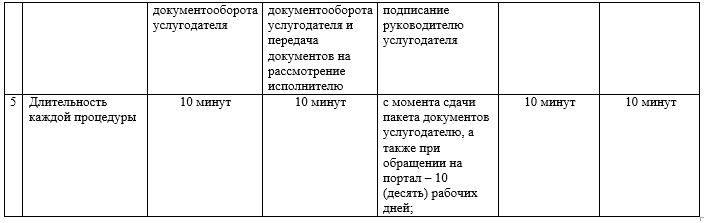  Диаграмма функционального взаимодействия

информационных систем, задействованных в оказании государственной услуги через ПЭП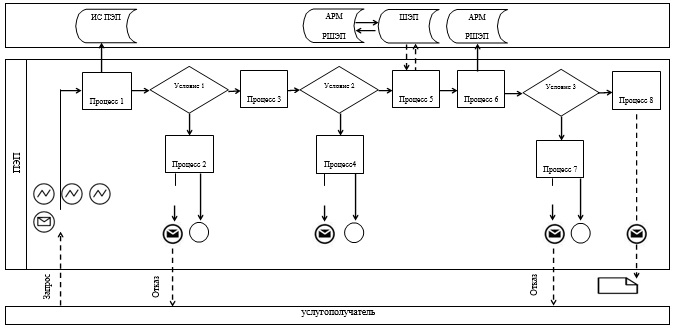        Таблица. Условные обозначения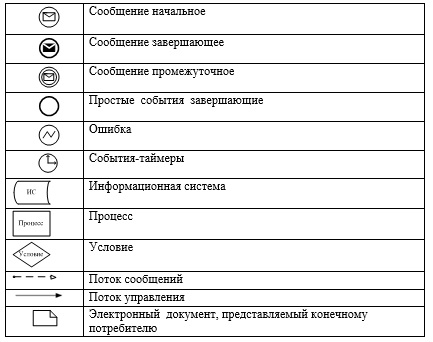      Сноска. Регламент дополнен приложением 3 в соответствии с постановлением акимата города Алматы от 23.10.2014 № 4/873 (вводится в действие по истечении десяти календарных дней после дня первого официального опубликования).

      Через услугодателя



 



 

 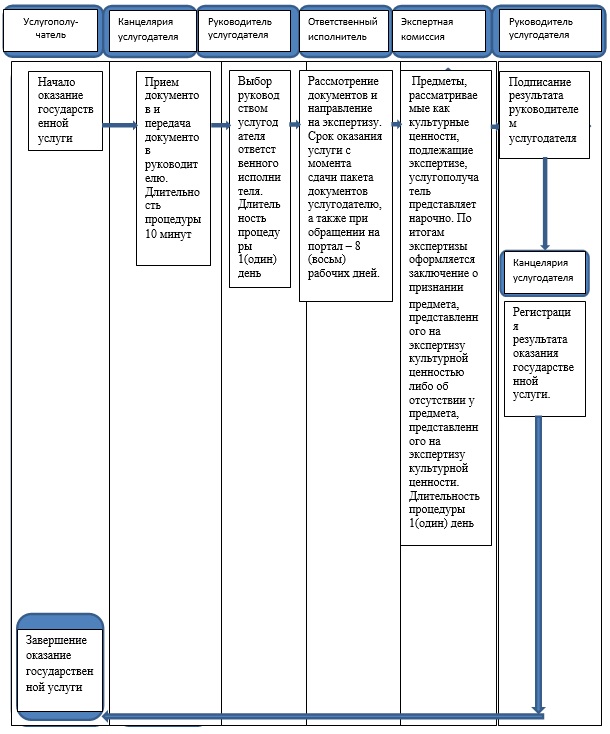 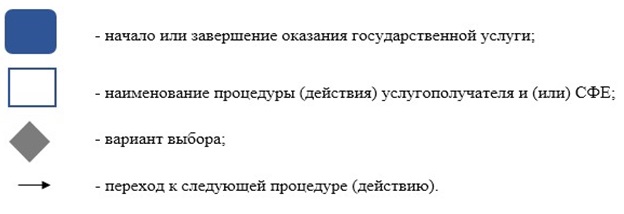      Сноска. Регламент дополнен приложением 4 в соответствии с постановлением акимата города Алматы от 23.10.2014 № 4/873 (вводится в действие по истечении десяти календарных дней после дня первого официального опубликования).

      Через портал



 

 

 

 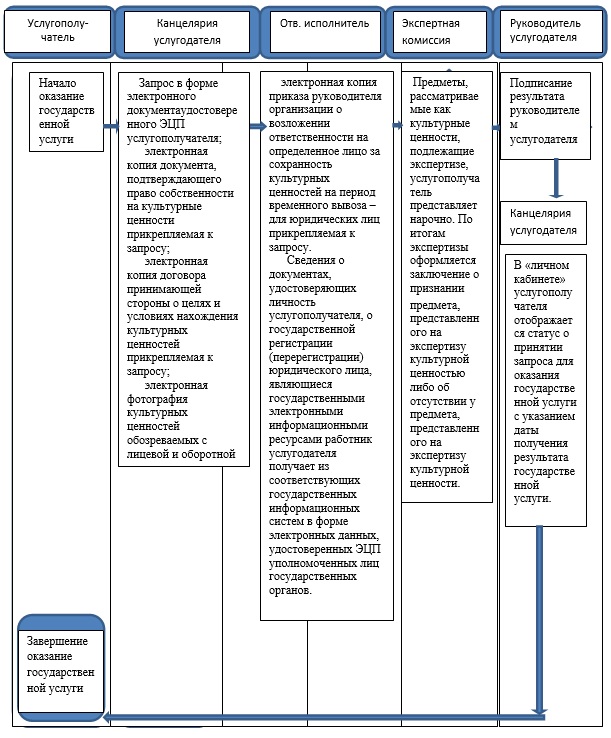 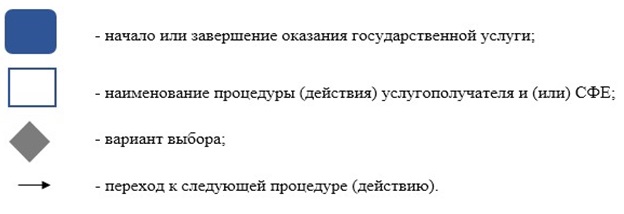  

Регламент государственной услуги

«Согласование проведения научно-реставрационных

работ на памятниках истории и культуры

местного значения»

1. Общие положения      1. Настоящий регламент государственной услуги «Согласование проведения научно-реставрационных работ на памятниках истории и культуры местного значения» (далее - Регламент) разработан в соответствии со стандартом государственной услуги «Согласование проведения научно-реставрационных работ на памятниках истории и культуры местного значения», утвержденным постановлением Правительства Республики Казахстан от 24 февраля 2014 года № 140 (далее - Стандарт).

      Государственная услуга «Согласование проведения научно-реставрационных работ на памятниках истории и культуры местного значения» (далее – Государственная услуга) оказывается коммунальным государственным учреждением «Управление культуры города Алматы» (далее – услугодатель), в том числе через веб-портал «электронного правительства» www.egov.kz (далее – портал).

      2. Форма оказания государственной услуги: электронная (частично автоматизированная) и бумажная.

      3. Результат государственной услуги - согласование проведения научно-реставрационных работ на памятниках истории и культуры местного значения.

      Форма предоставления результата оказания государственной услуги: электронная и бумажная.

      Государственная услуга оказывается бесплатно физическим и юридическим лицам (далее – услугополучатель).

  

2. Описание порядка действий структурных

подразделений (работников) услугодателя в процессе

оказания государственной услуги      4. Основанием для начала процедуры (действия) по оказанию государственной услуги является наличие заявления услугополучателя с прилагаемыми документами предусмотренными пунктом 9 Стандарта.

      5. Содержание каждой процедуры (действия), входящих в состав процесса оказания государственной услуги, длительность выполнения:

      1) регистрация уполномоченным работником структурного подразделения услугодателя (далее - исполнитель) заявление на получение государственной услуги, поступившей через портал от услугополучателей.

      В случае поступления заявления на бумажном носителе, исполнителем производится регистрация через портал с заполнением всех полей и положением сканированных копий необходимых документов, представленных на бумажном носителе;

      2) выбор руководством услугодателя ответственного исполнителя;

      3) рассмотрение исполнителем документов, представленных в запросе на достоверность, а также соответствие перечню, указанному в пункте 9 стандарта;

      4) подготовка результатов оказания услуги;

      5) подписание результата руководителем услугодателя.

      6. Результаты процедуры(действия) по оказанию государственной услуги, который служит основаниям для начала выполнения следующей процедуры (действия):

      1) зарегистрированное заявление входящим номером;

      2) полнота и достоверность, представленных документов;

      3) электронный документ, подписанный электронной цифровой подписью (далее - ЭЦП) руководителя услугодателя.

      В случае подачи заявления для получения государственной услуги:

      электронным способом – результат оформляется в форме электронного документа;

      бумажном способом – результат оформляется в форме электронного документа, распечатывается, подписывается руководителем услугодателя и заверяется печатью.

  

3. Описание порядка взаимодействия структурных подразделений

(работников) услугодателя в процессе оказания

государственной услуги      7. Перечень структурных подразделений (работников) услугодателя, которые участвуют в процессе оказания государственной услуги:

      1) работник канцелярии Услугодателя (в случае подачи заявления бумажным способом);

      2) ответственный исполнитель, который регистрирует (в случае подачи заявления электронным способом), рассматривает и подготавливает проект решения;

      3) руководитель услугодателя.

      8. Описание последовательности процедур (действий) между структурными подразделениями (работниками) с указанием длительности каждой процедуры (действия):

      1) регистрация заявления на получение государственной услуги в день поступления, поступившего от услугополучателей через портал или на бумажном носителе;

      2) проверка полноты и достоверности представленных документов в течение десяти минут с момента получения документов услугополучателя;

      3) подготовка в течение десяти рабочих дней ответа, подписанного руководителем государственного органа;

      4) подписание результата руководителем услугодателя.

  

4. Описание порядка взаимодействия информационных систем

в процессе оказания государственной услуги      9. Описание порядка обращения к услугодателю, длительность обработки заявления услугодателя.

      Для получения государственной услуги услугополучатель подает заявление через портал или услугодателю.

      График работы услугодателя указан в пункте 8 стандарта. Государственная услуга оказывается в сроки, указанные в пункте 4 стандарта.

      10. Описания порядка обращения и последовательности процедур (действий) услугодателя и услугополучателя при оказании государственных услуг через портал.

      Пошаговые действия и решения услугодателя через портал приведены (диаграмма функционального взаимодействия при оказании государственной услуги) в приложении 2 к настоящему Регламенту: 

      1) услугополучатель осуществляет регистрацию через портал с помощью своего регистрационного свидетельства ЭЦП, которое хранится в интернет-браузере компьютера услугополучателя (осуществляется для не зарегистрированных услугополучателей через портал);

      2) процесс 1 – прикрепление в интернет-браузер компьютера услугополучателя регистрационного свидетельство ЭЦП, процесс ввода услугополучателем пароля (процесс авторизации) через портал для получения государственной услуги;

      3) условие 1 – проверка через портал подлинности данных о зарегистрированном услугополучателе через логин (индивидуальный идентификационный номер (далее - ИИН) или бизнес-идентификационный номер (далее – БИН) и пароль;

      4) процесс 2 – формирование порталом сообщения об отказе в авторизации в связи с имеющимися нарушениями в данных услугополучателя;

      5) процесс 3 – выбор услугополучателем услуги, указанной в настоящем Регламенте, вывод на экран формы запроса для оказания государственной услуги и заполнение услугополучателем формы (ввод данных) с учетом ее структуры и форматных требований, прикреплением к форме запроса необходимых документов в электронном виде;

      6) условие 2 – проверка на портал срока действия регистрационного свидетельства ЭЦП и отсутствия в списке отозванных (аннулированных) регистрационных свидетельств, а также соответствия идентификационных данных между ИИН/БИН указанным в запросе и ИИН/БИН указанным в регистрационном свидетельстве ЭЦП;

      7) процесс 4 – формирование сообщения об отказе в запрашиваемой государственной услуге, в связи с не подтверждением подлинности ЭЦП получателя;

      8) процесс 5 – формирование сообщения об отказе в запрашиваемой услуге в связи с не подтверждением подлинности ЭЦП услугополучателя;

      9) процесс 6 – удостоверение (подписание) посредством ЭЦП услугополучателя заполненной формы (введенных данных) заявления на оказание государственной услуги;

      10) процесс 7 – регистрация электронного разрешения (заявление услугополучателя) и обработка заявления на веб-портале (Государственная база данных «Е-лицензирование» (далее - «Е-лицензирование»);

      11) условие 3 – проверка услугодателем соответствие предоставляемых документов услугополучателем и основанием для выдачи разрешения;

      12) процесс 8 - формирование сообщения об отказе в запрашиваемой услуге, в связи с имеющимися нарушениями в данных услугополучателя в «Е-лицензирование»;

      13) процесс 9 – получение услугополучателем результата государственной услуги (разрешение), сформированной «Е-лицензирование». Электронный документ формируется с использованием ЭЦП уполномоченного лица услугодателя;

      Пошаговые действия и решения услугодателя через услугодателя в приложении 1 к настоящему Регламенту:

      1) процесс 1 – ввод сотрудником услугодателя логина и пароля (процесс авторизации) в «Е-лицензирование» для оказания государственной услуги;

      2) условие 1 – проверка в «Е-лицензирование» подлинности данных о зарегистрированном сотруднике услугодателя через логин и пароль;

      3) процесс 2 – формирование «Е-лицензирование» сообщения об отказе в авторизации в связи с имеющимися нарушениями в данных сотрудника услугодателя;

      4) процесс 3 – выбор сотрудником услугодателя государственной услуги, указанной в настоящем Регламенте, вывод на экран формы запроса для оказания услуги и ввод сотрудником услугодателя данных услугополучателя;

      5) процесс 4 – направление запроса через шлюз «электронного правительства» в государственную базу данных «Физические лица» (далее - ГБД ФЛ) или «Юридические лица» (далее - ГБД ЮЛ) о данных услугополучателя;

      6) условие 2 – проверка данных услугополучателя в ГБД ЮЛ/ГБД ФЛ;

      7) процесс 5 – формирование сообщения о невозможности получения данных в связи с отсутствием данных услугополучателя в ГБД ЮЛ/ГБД ФЛ;

      8) процесс 6 – заполнение формы заявления в части отметки о наличии документов в бумажной форме и сканирование исполнителем услугодателя необходимых документов, предоставленных услугополучателем, и прикрепление их к форме заявления;

      9) процесс 7 – регистрация и обработка заявления в «Е-лицензирование»;

      10) условие 3 – проверка услугодателем соответствия представленных документов услугополучателем и основаниям для выдачи разрешения;

      11) процесс 8 – формирование сообщения об отказе в запрашиваемой государственной услуге в связи с имеющимися нарушениями в данных услугополучателя «Е-лицензирование»;

      12) процесс 9 – получение услугополучателем результата государственной услуги (электронное разрешение), сформированной в «Е-лицензирование». Электронное разрешение формируется с использованием ЭЦП уполномоченного лица услугодателя.

      11. После обработки запроса услугополучателю предоставляется возможность просмотреть результаты обработки запроса следующим образом:

      после нажатия кнопки «просмотреть выходной документ» в истории получения услуг – результат запроса выводится на экран дисплея;

      после нажатия кнопки «сохранить» – результат запроса на заданном получателем магнитном носителе в формате Adobe Acrobat.

      12. Необходимую информацию и консультацию по оказанию электронной государственной услуги можно получить по телефону: 1414.



      13. Подробное описание последовательности процедур (действий), взаимодействий структурных подразделений (работников) услугодателя в процессе оказания государственной услуги, а также описание порядка взаимодействия с иными услугодателями и порядка использования информационных систем в процессе оказания государственной услуги отражается в справочнике бизнес-процессов оказания государственной услуги согласно приложениям 3 и 4 к настоящему Регламенту.

     Сноска. Регламент дополнен пунктом 13 в соответствии с постановлением акимата города Алматы от 23.10.2014 № 4/873 (вводится в действие по истечении десяти календарных дней после дня первого официального опубликования).

  Описание последовательности процедур (действий)

между структурными подразделениями (работниками)

услугодателя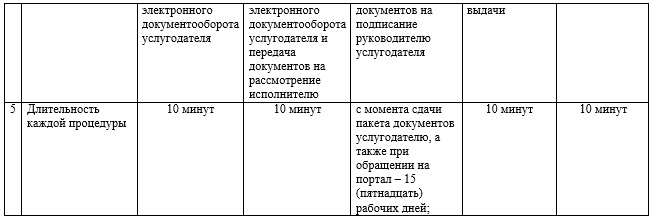  Диаграмма функционального взаимодействия информационных

систем, задействованных в оказании государственной

услуги через ПЭП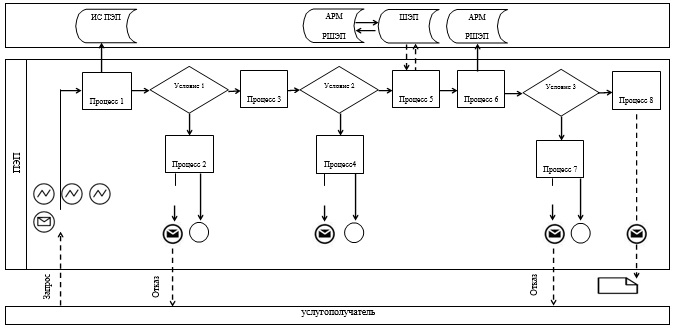        Таблица. Условные обозначения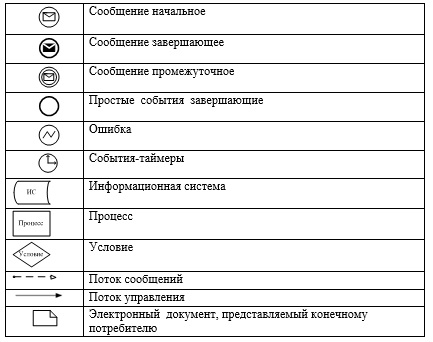      Сноска. Регламент дополнен приложением 3 в соответствии с постановлением акимата города Алматы от 23.10.2014 № 4/873 (вводится в действие по истечении десяти календарных дней после дня первого официального опубликования).

      Через услугодателя



 



 

 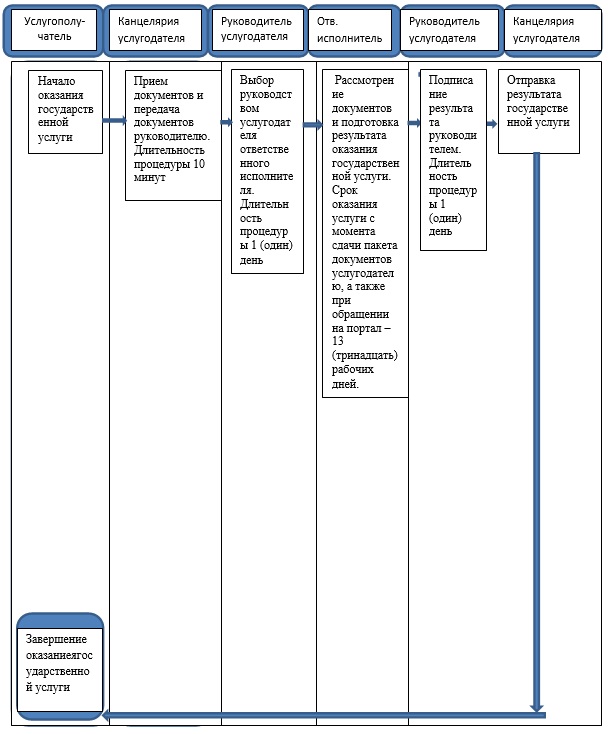 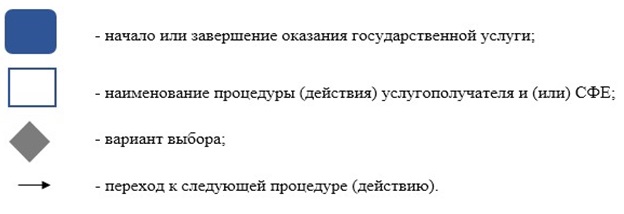      Сноска. Регламент дополнен приложением 4 в соответствии с постановлением акимата города Алматы от 23.10.2014 № 4/873 (вводится в действие по истечении десяти календарных дней после дня первого официального опубликования).

      Через портал



 



 

 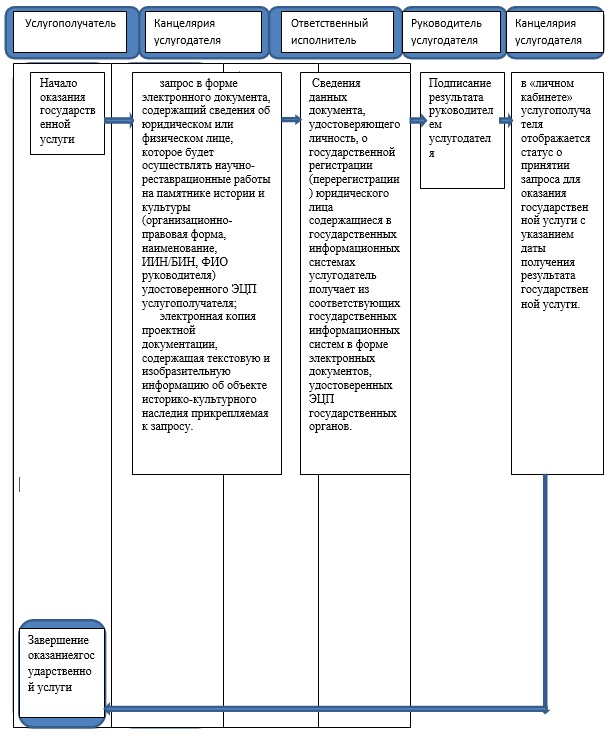 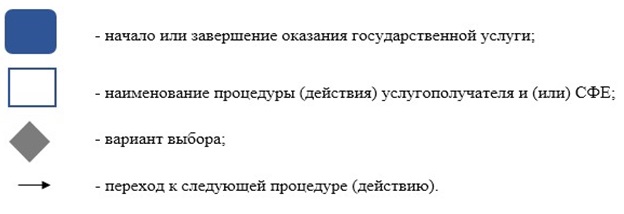 
					© 2012. РГП на ПХВ «Институт законодательства и правовой информации Республики Казахстан» Министерства юстиции Республики Казахстан
				      Аким города АлматыА. Есимов

Утвержден 

постановлением акимата

города Алматы

от 11 мая 2014 года № 2/339

Приложение 1

к Регламенту государственной

услуги «Выдача свидетельства на

право временного вывоза

культурных ценностей»

Приложение 2

к Регламенту государственной

услуги «Выдача свидетельства на

право временного вывоза

культурных ценностей»

Приложение 3

к регламенту государственной

услуги «Выдача свидетельства

на право временного вывоза

культурных ценностей»

Приложение 4 

к регламенту государственной

услуги «Выдача свидетельства

на право временного вывоза

культурных ценностей»

Утвержден

постановлением акимата

города Алматы

от 11 мая 2014 года № 2/339

Приложение 1

к Регламенту государственной

услуги «Согласование проведения

научно-реставрационных

работ на памятниках истории и

культуры местного значения»

Приложение 2

к Регламенту государственной

услуги «Согласование проведения

научно-реставрационных

работ на памятниках истории и

культуры местного значения»

Приложение 3 к регламенту

государственной услуги

«Согласование проведения

научно-реставрационных

работ на памятниках истории и

культуры местного значения»

Приложение 4 к регламенту

государственной услуги

«Согласование проведения

научно-реставрационных

работ на памятниках истории и

культуры местного значения»